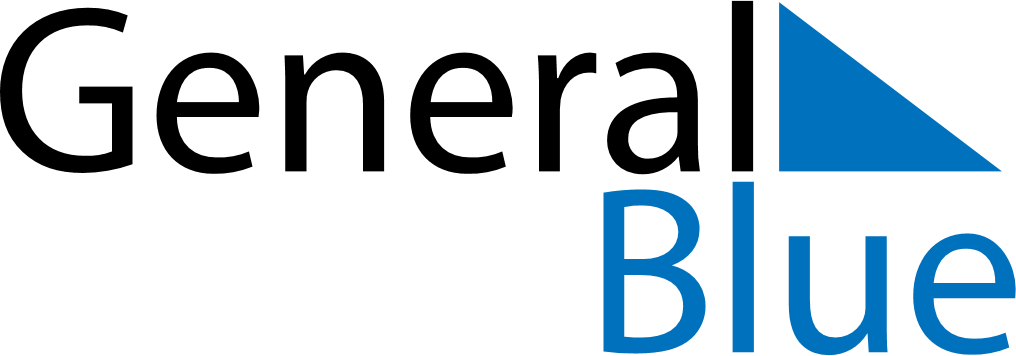 June 2019June 2019June 2019BermudaBermudaMONTUEWEDTHUFRISATSUN1234567891011121314151617181920212223National Heroes Day24252627282930